Name: ____________________________					         Date: __________________Area and Perimeter BuilderEssential QuestionsHow is the area of a figure determined?How is the perimeter of a figure determined?Is it possible for two shapes to have the same areas but different perimeters? How?Is it possible for two shapes to have the same perimeters but different areas? How?Instructions: 	In this activity, the essential questions above will be explored. You will complete this activity by filling in data tables and constructing complete written response questions using the information you collect from a computer simulation. The three phases of this investigation are: Explore, Explain, and Challenge To access the simulation:Type in this website: https://phet.colorado.edu/In the search bar type: Area BuilderClick on the triangle play buttonSelect the “Explore” tab (refer to picture below)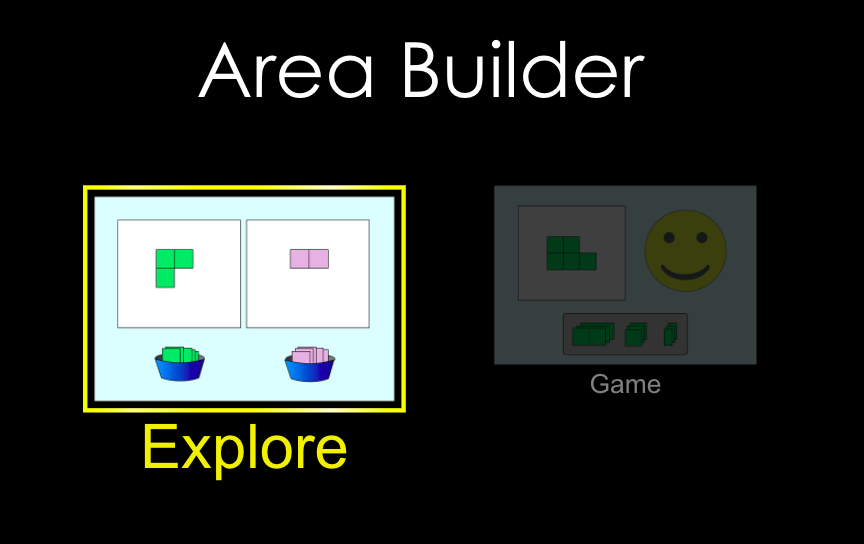     2. Your screen should now look like this (refer to picture below). Make sure both boxes are            checked. 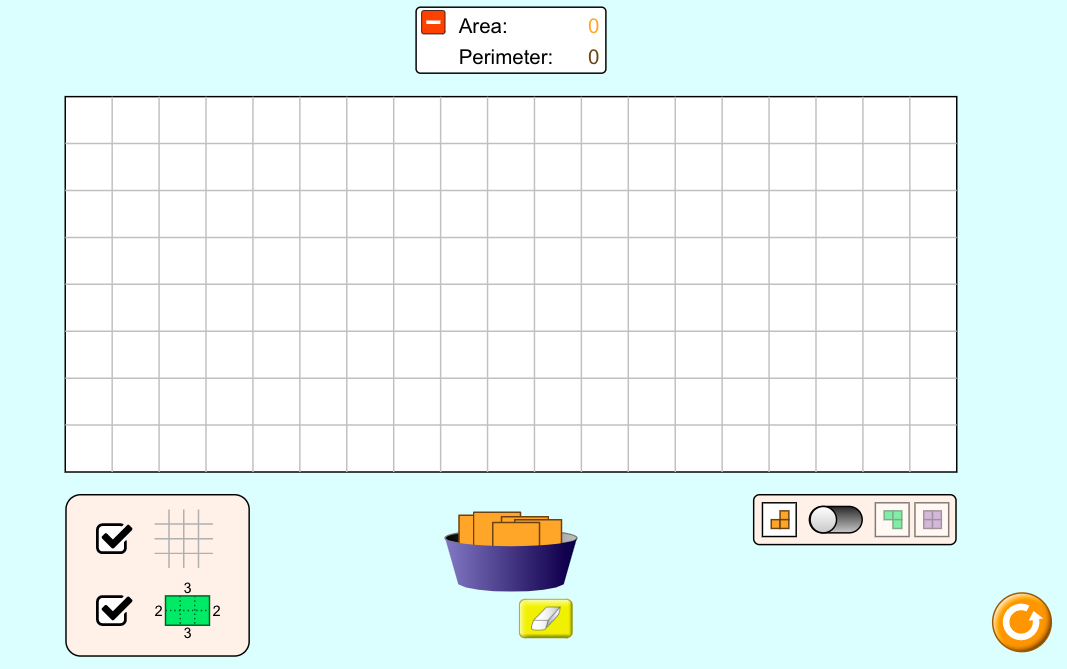 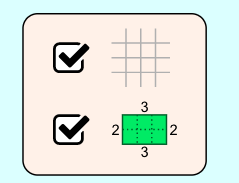 Explore Phase:     3. Add one orange square into the grid. Record the results below.Area: _________ units squaredPerimeter: _________ units4. Connect another orange square to your original square. Record the results below.Area: _________ units squaredPerimeter: _________ units5. Add 6 more squares to your grid so that there are 8 connected squares on your screen. Draw your figure below: 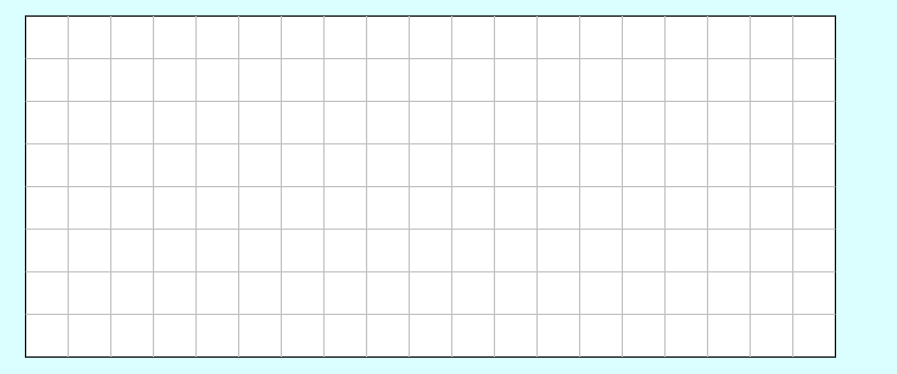 What is the area of your figure?: _________ units squared6. Write a definition for each term:Area: ________________________________________________________________________________________________________________________________________________________________________________________Perimeter: ________________________________________________________________________________________________________________________________________________________________________________________Explain Phase A: Hypothesis: Circle “I agree” or “I disagree”. It is possible for two figures to have the same areas but different perimeters.  I agree    or    I disagreeIt is possible for two figures to have the same perimeters  but different areas.  I agree    or    I disagreeBuild the following figures and fill in the values in the table for area and perimeter.  3a. Did any of the figures above have the same area? Which ones?3b. Based on your definition of area, why do you think this is? _______________________________________________________________________________________________________________________________________________________________________________________ 4a.  Did any of the figures above have the same perimeter? Which ones?4b. Based on your definition of perimeter, why do you think this is? _______________________________________________________________________________________________________________________________________________________________________________________Explain Phase B: 5. Click on the toggle in the bottom right corner of your screen. Two grids should appear on your screen - one with green squares and one with purple squares. Refer to the picture below as a reference.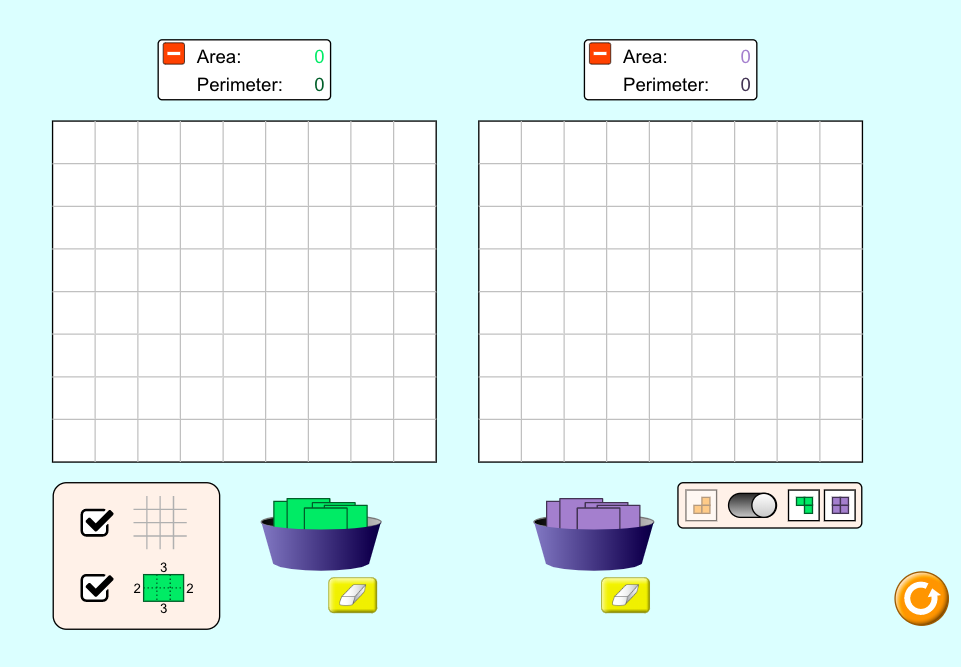 6. With the purple squares, create a figure with the same perimeter but different area as the figure below. Draw it in the purple space below. 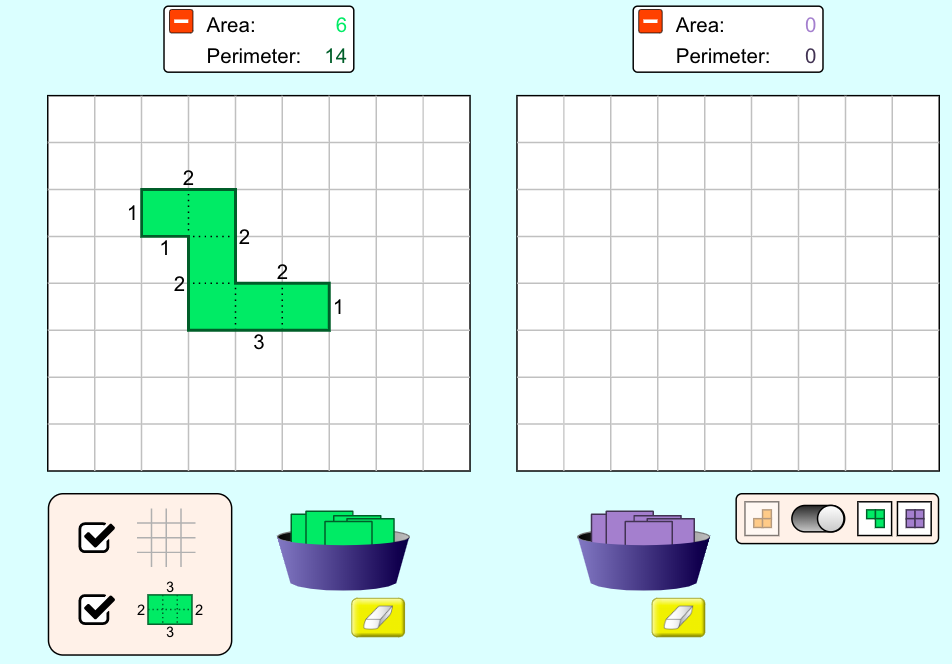 7. With the purple squares, create a figure with the same area but different perimeter as the figure below. Draw it in the purple space below. 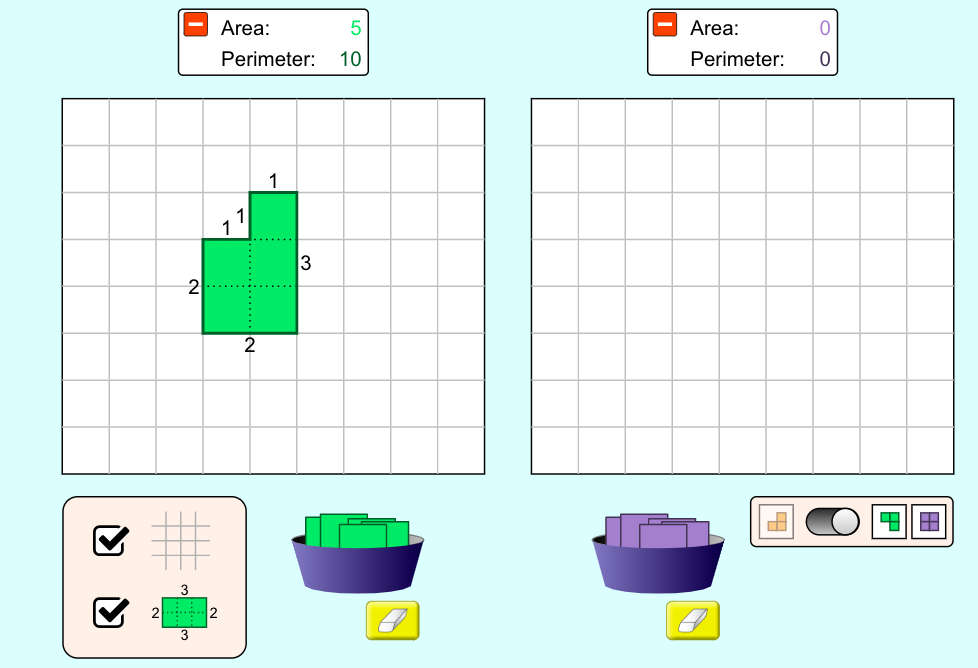 8.  What do you notice about figures with larger perimeters but the same area (refer to image below)?_______________________________________________________________________________________________________________________________________________________________________________________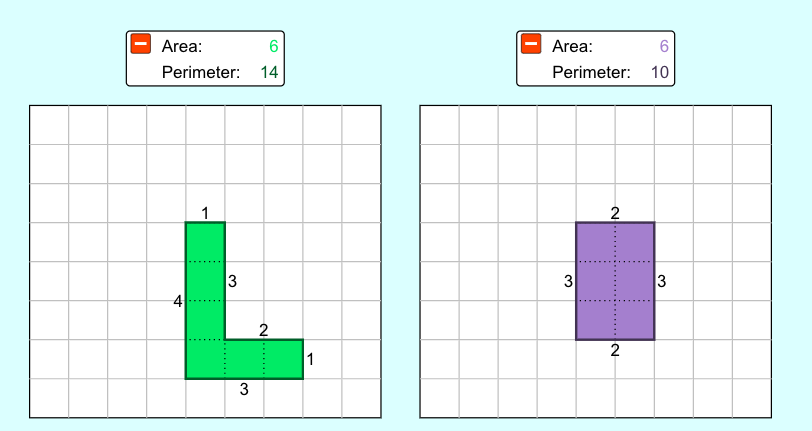 Challenge Phase: 9. Click the “game” tab. Record your scores for each level below. 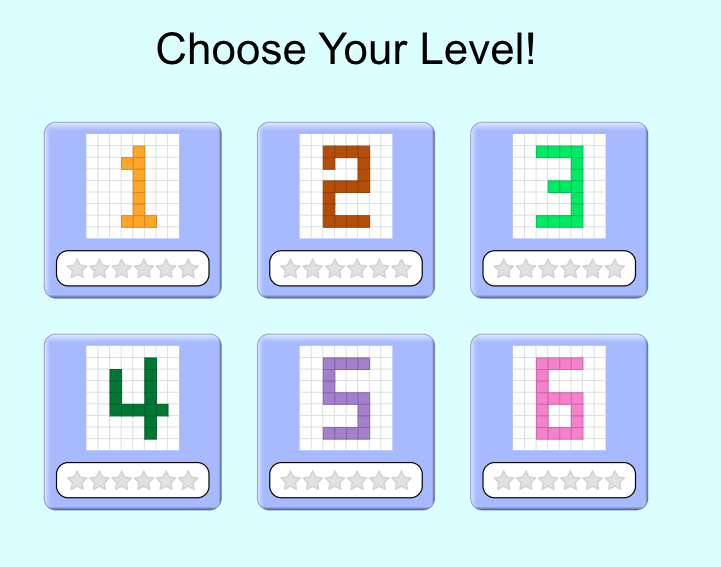 Level 1: ______ / 12Level 2: ______ / 12Level 3: ______ / 12Exit Ticket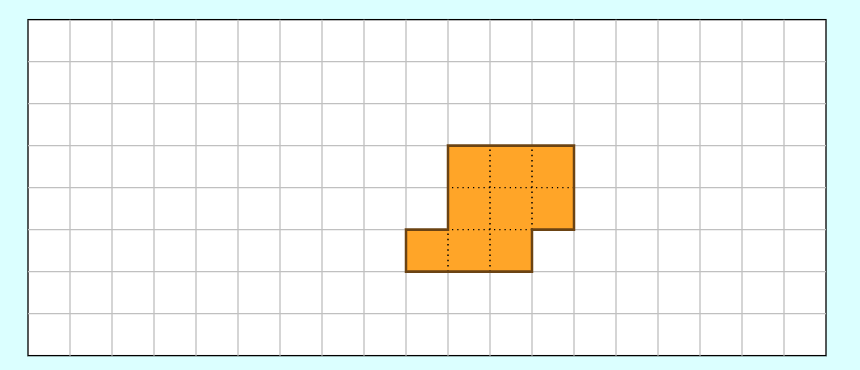 What is the area of this shape? __________ units squaredWhat is the perimeter of this shape? _________ unitsJohn has 15 feet of fencing to make a garden. Create two designs below for his garden using his fencing. 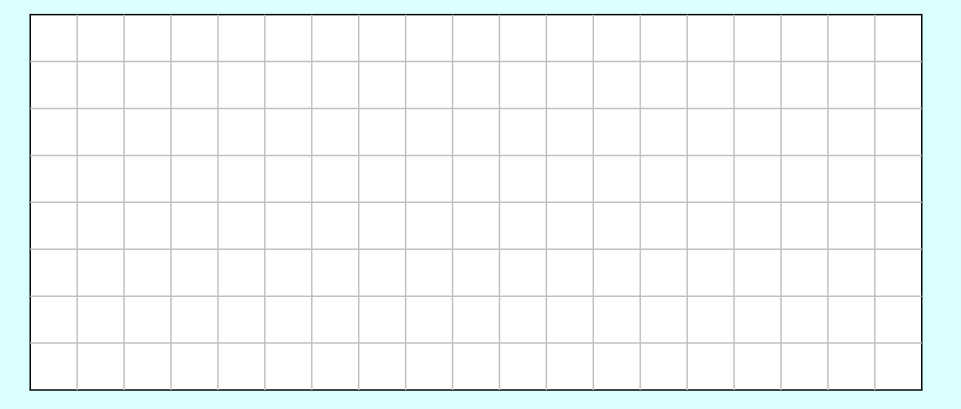 Jasmine has 12 tiles to create a letter in the alphabet. Draw two different letter possibilities for Jasmine. FigurePictureArea (units squared)Perimeter (units)A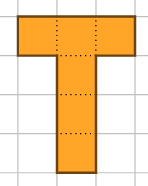 B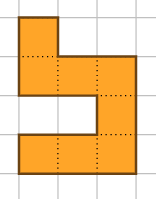 C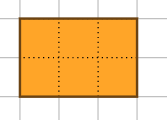 D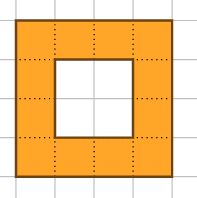 E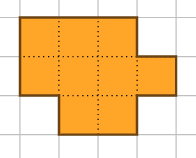 